发展与知识产权委员会（CDIP）第二十四届会议2019年11月18日至22日，日内瓦多民族玻利维亚国提交的关于将当地企业集体商标注册
作为跨领域经济发展问题的经修订项目提案秘书处编拟在发展与知识产权委员会（CDIP）第二十三届会议上，对文件CDIP/23/15中所载的多民族玻利维亚国提交的《关于将当地企业集体商标注册作为跨领域经济发展问题的项目提案》进行了讨论。委员会“积极审议了项目提案，并请多民族玻利维亚国与秘书处合作，进一步完善该项目，供委员会在下一届会议上审议。”本文件附件包含一份由多民族玻利维亚国提交的、在产权组织秘书处支持下编拟的经修订项目提案。请CDIP审议本文件的附件。[后接附件]发展议程建议1、4、10项目文件4.	落实时间安排5.	按成果开列的总资源按费用类别开列的非人事资源[附件和文件完]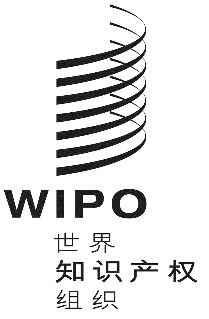 CCDIP/24/9CDIP/24/9CDIP/24/9原 文：英文原 文：英文原 文：英文日 期：2019年9月30日  日 期：2019年9月30日  日 期：2019年9月30日  概述概述概述项目编号DA_1_4_10_01DA_1_4_10_01标题将当地企业集体商标注册作为跨领域经济发展问题将当地企业集体商标注册作为跨领域经济发展问题发展议程建议建议1：产权组织的技术援助应尤其面向发展、按需求提供、透明，并兼顾发展中国家尤其是最不发达国家的优先事项和特别需求，以及各成员国不同的发展水平；对各项活动应规定完成期限。在此方面，技术援助计划的制定和执行机制以及评价程序，都应符合各国的国情。建议4：尤其重视中小企业以及从事科研和文化产业工作的各机构的需求，并根据成员国的请求，帮助其制定知识产权领域的适当国家战略。建议10：帮助成员国通过进一步发展基础设施及其他设施，发展并提高国家知识产权机构的能力，争取提高国家知识产权机构的效率，并促进知识产权保护与公共利益之间实行公平的平衡。此项技术援助亦应延及处理知识产权事务的分区域和区域组织。建议1：产权组织的技术援助应尤其面向发展、按需求提供、透明，并兼顾发展中国家尤其是最不发达国家的优先事项和特别需求，以及各成员国不同的发展水平；对各项活动应规定完成期限。在此方面，技术援助计划的制定和执行机制以及评价程序，都应符合各国的国情。建议4：尤其重视中小企业以及从事科研和文化产业工作的各机构的需求，并根据成员国的请求，帮助其制定知识产权领域的适当国家战略。建议10：帮助成员国通过进一步发展基础设施及其他设施，发展并提高国家知识产权机构的能力，争取提高国家知识产权机构的效率，并促进知识产权保护与公共利益之间实行公平的平衡。此项技术援助亦应延及处理知识产权事务的分区域和区域组织。项目简介该项目的目标是通过支持中小企业，将国家主管局（多民族玻利维亚国的国家知识产权局（SENAPI），或者每个受益国的相关局）转变为一个在注册集体商标与当地发展之间建立有效联系的实体，支持的方式包括：推广能使中小企业产品产生正面形象的做法，全国性的营销活动，与传统做法以及源自优先考虑可持续性的附加价值建立关联。该提案旨在建立一个由SENAPI和相关公私机构（每个受益国酌情确定）参与的“集体商标孵化器”，其任务是评估其挑选的商品和服务的技术、财务和市场可行性，提供商标保护方面的技术咨询服务，并为集体商标注册提供协助。因此，它将充分利用社会资本、生产企业与知识产权之间的关联，为多民族玻利维亚国整体（以及其他三个发展中国家）的经济增长和发展做出贡献。在三个阶段需要技术援助。第一个阶段，需要确定能从注册集体商标中受益的企业家和其他利益攸关方。第二个阶段，创建和注册集体商标。第三个阶段，通过意识提升和能力建设活动提供协助，促进项目的可持续性。预期项目成果组建一个支助和推动体系，以促进当地企业注册集体商标，以此作为以生产为基础的经济发展的跨领域特色。该项目的目标是通过支持中小企业，将国家主管局（多民族玻利维亚国的国家知识产权局（SENAPI），或者每个受益国的相关局）转变为一个在注册集体商标与当地发展之间建立有效联系的实体，支持的方式包括：推广能使中小企业产品产生正面形象的做法，全国性的营销活动，与传统做法以及源自优先考虑可持续性的附加价值建立关联。该提案旨在建立一个由SENAPI和相关公私机构（每个受益国酌情确定）参与的“集体商标孵化器”，其任务是评估其挑选的商品和服务的技术、财务和市场可行性，提供商标保护方面的技术咨询服务，并为集体商标注册提供协助。因此，它将充分利用社会资本、生产企业与知识产权之间的关联，为多民族玻利维亚国整体（以及其他三个发展中国家）的经济增长和发展做出贡献。在三个阶段需要技术援助。第一个阶段，需要确定能从注册集体商标中受益的企业家和其他利益攸关方。第二个阶段，创建和注册集体商标。第三个阶段，通过意识提升和能力建设活动提供协助，促进项目的可持续性。预期项目成果组建一个支助和推动体系，以促进当地企业注册集体商标，以此作为以生产为基础的经济发展的跨领域特色。落实88所关联的其他相关计划/发展议程项目项目2、6、9、30项目：DA_4_10_01“面向发展中国家和最不发达国家企业发展的知识产权与产品品牌建设”、DA_4_10_02“知识产权和外观设计管理促进发展中国家和最不发达国家(LDC)企业发展试点项目”、DA_1_10_12_01“秘鲁及其他发展中国家中的知识产权与美食旅游业：通过知识产权促进美食旅游业发展”、DA_1_10_12_40_01“知识产权、旅游业与文化：在埃及和其他发展中国家支持发展目标、推广文化遗产发展议程建议”。项目2、6、9、30项目：DA_4_10_01“面向发展中国家和最不发达国家企业发展的知识产权与产品品牌建设”、DA_4_10_02“知识产权和外观设计管理促进发展中国家和最不发达国家(LDC)企业发展试点项目”、DA_1_10_12_01“秘鲁及其他发展中国家中的知识产权与美食旅游业：通过知识产权促进美食旅游业发展”、DA_1_10_12_40_01“知识产权、旅游业与文化：在埃及和其他发展中国家支持发展目标、推广文化遗产发展议程建议”。所关联的计划和预算预期成果预期成果三.1：国家创新与知识产权战略和计划符合国家发展目标。预期成果三.2：发展中国家、最不发达国家、经济转型期国家的人力资源能力得到加强，可以胜任在有效运用知识产权促进发展方面的广泛要求。预期成果三.6：中小企业成功运用知识产权支持创新的能力得到加强。预期成果三.1：国家创新与知识产权战略和计划符合国家发展目标。预期成果三.2：发展中国家、最不发达国家、经济转型期国家的人力资源能力得到加强，可以胜任在有效运用知识产权促进发展方面的广泛要求。预期成果三.6：中小企业成功运用知识产权支持创新的能力得到加强。项目期限24个月24个月项目预算总预算：450,000瑞士法郎，其中325,000瑞士法郎用于非人事资源，125,000瑞士法郎用于人事资源。总预算：450,000瑞士法郎，其中325,000瑞士法郎用于非人事资源，125,000瑞士法郎用于人事资源。项目说明书项目说明书项目说明书主题介绍主题介绍主题介绍在本地区的许多国家中，中小企业通过组建团体获得比较优势，传统上的形式是按照地理区域或产业分支划分，组建联合会或协会，通过在提供商品或服务方面的特色来增加市场准入。SENAPI查明的大多数社会-社区企业都是集体运营的，但是这些企业却没有意识到使用集体商标的优势，因此需要广泛宣传中小企业的范围、益处和贡献，因为中小企业相对规模较小，但集体活力总体更大，因此具有比较优势。小公司的运作很少受到官僚主义影响，在适应市场条件方面有更大的灵活性。另一个优势是团队合作，这有利于形成规模经济，并有利于其“品牌产品”与大公司的产品一样得到更大认可。在本地区的许多国家中，中小企业通过组建团体获得比较优势，传统上的形式是按照地理区域或产业分支划分，组建联合会或协会，通过在提供商品或服务方面的特色来增加市场准入。SENAPI查明的大多数社会-社区企业都是集体运营的，但是这些企业却没有意识到使用集体商标的优势，因此需要广泛宣传中小企业的范围、益处和贡献，因为中小企业相对规模较小，但集体活力总体更大，因此具有比较优势。小公司的运作很少受到官僚主义影响，在适应市场条件方面有更大的灵活性。另一个优势是团队合作，这有利于形成规模经济，并有利于其“品牌产品”与大公司的产品一样得到更大认可。在本地区的许多国家中，中小企业通过组建团体获得比较优势，传统上的形式是按照地理区域或产业分支划分，组建联合会或协会，通过在提供商品或服务方面的特色来增加市场准入。SENAPI查明的大多数社会-社区企业都是集体运营的，但是这些企业却没有意识到使用集体商标的优势，因此需要广泛宣传中小企业的范围、益处和贡献，因为中小企业相对规模较小，但集体活力总体更大，因此具有比较优势。小公司的运作很少受到官僚主义影响，在适应市场条件方面有更大的灵活性。另一个优势是团队合作，这有利于形成规模经济，并有利于其“品牌产品”与大公司的产品一样得到更大认可。目标目标目标总体目标：建立一个支助和推动体系，以促进将当地企业注册集体商标作为跨领域发展问题。具体目标：制定意识提升、信息和传播战略，宣传注册集体商标作为小型社区企业知识产权的优势、机会和益处。加强制度结构建设，支助确定、开发和注册集体商标。通过使用集体商标，促进保护、维护和支助小企业的机制。总体目标：建立一个支助和推动体系，以促进将当地企业注册集体商标作为跨领域发展问题。具体目标：制定意识提升、信息和传播战略，宣传注册集体商标作为小型社区企业知识产权的优势、机会和益处。加强制度结构建设，支助确定、开发和注册集体商标。通过使用集体商标，促进保护、维护和支助小企业的机制。总体目标：建立一个支助和推动体系，以促进将当地企业注册集体商标作为跨领域发展问题。具体目标：制定意识提升、信息和传播战略，宣传注册集体商标作为小型社区企业知识产权的优势、机会和益处。加强制度结构建设，支助确定、开发和注册集体商标。通过使用集体商标，促进保护、维护和支助小企业的机制。战略战略战略A.范围该项目将在多民族玻利维亚国和其他三个受益国实施，同时考虑产权组织的支助和联手合作路线。B.甄选受益国的标准其他三个试点国家的实际甄选标准包括但不限于：该国指定了国家协调人，作为该国的机构代表。该国存在集体商标保护机构和立法框架。如有能从使用集体商标中受益的协会或其他组织或生产者群体更佳。有支助当地企业开发集体商标的实际需要。该成员国知识产权机构需要表示感兴趣。该国承诺提供必要资源，以使本项目能够有效实施和可持续开展。有意参与项目的成员国需要提交一份简要说明上述要素的提案。C.交付战略项目实施将包括三个阶段：第一阶段：确定可从集体商标受益的潜在产品并选定最终产品。行动1.1：开展关于能从集体商标使用中受益的生产区域和社区企业的范围界定研究。行动1.2：面向当地政府机构和企业家的信息沟通会，宣讲使用集体商标的潜在益处。行动1.3：在每个受益国选定一种产品，在该产品上开发和注册一项集体商标，并在每个受益国成立协会或指定现有协会。行动1.4：面向协会成员的研讨会，其内容包括建立集体身份认同，开发用于商业目的的商标。第二阶段：开发、注册和启动集体商标。行动2.1：起草和通过集体商标使用方面的法规。行动2.2：设计用于集体商标的图标并达成一致。行动2.3：注册集体商标。行动2.4：举办启动集体商标的活动。第三阶段：能力建设和意识提升活动。行动3.1：制定集体商标开发注册的实用指南，以便在其他情况下进行复制，并针对每个受益国进行定制化。行动3.2：开展面向知识产权官员的关于集体商标开发和注册的培训活动。行动3.3：行动3.3：制作意识提升材料（传单和短视频）。D.潜在风险及缓解措施风险1：一些生产者协会在集体商标注册程序开始时抵制改变。缓解措施1：就使用集体商标的比较优势开展具有强大影响力的信息推广和意识提升活动。风险2：社区协会内部可能会产生冲突，这可能会拖延启动集体商标孵化流程的行动。缓解措施2：采取行动以使地方当局和生产者认识到当地协会在形成富有成效的想法方面存在的组织性弱点所造成的影响。风险3：受益群体在开发、注册集体商标和从中受益方面的机构能力有限。缓解措施3：在甄选前对潜在受益群体进行机构评估。A.范围该项目将在多民族玻利维亚国和其他三个受益国实施，同时考虑产权组织的支助和联手合作路线。B.甄选受益国的标准其他三个试点国家的实际甄选标准包括但不限于：该国指定了国家协调人，作为该国的机构代表。该国存在集体商标保护机构和立法框架。如有能从使用集体商标中受益的协会或其他组织或生产者群体更佳。有支助当地企业开发集体商标的实际需要。该成员国知识产权机构需要表示感兴趣。该国承诺提供必要资源，以使本项目能够有效实施和可持续开展。有意参与项目的成员国需要提交一份简要说明上述要素的提案。C.交付战略项目实施将包括三个阶段：第一阶段：确定可从集体商标受益的潜在产品并选定最终产品。行动1.1：开展关于能从集体商标使用中受益的生产区域和社区企业的范围界定研究。行动1.2：面向当地政府机构和企业家的信息沟通会，宣讲使用集体商标的潜在益处。行动1.3：在每个受益国选定一种产品，在该产品上开发和注册一项集体商标，并在每个受益国成立协会或指定现有协会。行动1.4：面向协会成员的研讨会，其内容包括建立集体身份认同，开发用于商业目的的商标。第二阶段：开发、注册和启动集体商标。行动2.1：起草和通过集体商标使用方面的法规。行动2.2：设计用于集体商标的图标并达成一致。行动2.3：注册集体商标。行动2.4：举办启动集体商标的活动。第三阶段：能力建设和意识提升活动。行动3.1：制定集体商标开发注册的实用指南，以便在其他情况下进行复制，并针对每个受益国进行定制化。行动3.2：开展面向知识产权官员的关于集体商标开发和注册的培训活动。行动3.3：行动3.3：制作意识提升材料（传单和短视频）。D.潜在风险及缓解措施风险1：一些生产者协会在集体商标注册程序开始时抵制改变。缓解措施1：就使用集体商标的比较优势开展具有强大影响力的信息推广和意识提升活动。风险2：社区协会内部可能会产生冲突，这可能会拖延启动集体商标孵化流程的行动。缓解措施2：采取行动以使地方当局和生产者认识到当地协会在形成富有成效的想法方面存在的组织性弱点所造成的影响。风险3：受益群体在开发、注册集体商标和从中受益方面的机构能力有限。缓解措施3：在甄选前对潜在受益群体进行机构评估。A.范围该项目将在多民族玻利维亚国和其他三个受益国实施，同时考虑产权组织的支助和联手合作路线。B.甄选受益国的标准其他三个试点国家的实际甄选标准包括但不限于：该国指定了国家协调人，作为该国的机构代表。该国存在集体商标保护机构和立法框架。如有能从使用集体商标中受益的协会或其他组织或生产者群体更佳。有支助当地企业开发集体商标的实际需要。该成员国知识产权机构需要表示感兴趣。该国承诺提供必要资源，以使本项目能够有效实施和可持续开展。有意参与项目的成员国需要提交一份简要说明上述要素的提案。C.交付战略项目实施将包括三个阶段：第一阶段：确定可从集体商标受益的潜在产品并选定最终产品。行动1.1：开展关于能从集体商标使用中受益的生产区域和社区企业的范围界定研究。行动1.2：面向当地政府机构和企业家的信息沟通会，宣讲使用集体商标的潜在益处。行动1.3：在每个受益国选定一种产品，在该产品上开发和注册一项集体商标，并在每个受益国成立协会或指定现有协会。行动1.4：面向协会成员的研讨会，其内容包括建立集体身份认同，开发用于商业目的的商标。第二阶段：开发、注册和启动集体商标。行动2.1：起草和通过集体商标使用方面的法规。行动2.2：设计用于集体商标的图标并达成一致。行动2.3：注册集体商标。行动2.4：举办启动集体商标的活动。第三阶段：能力建设和意识提升活动。行动3.1：制定集体商标开发注册的实用指南，以便在其他情况下进行复制，并针对每个受益国进行定制化。行动3.2：开展面向知识产权官员的关于集体商标开发和注册的培训活动。行动3.3：行动3.3：制作意识提升材料（传单和短视频）。D.潜在风险及缓解措施风险1：一些生产者协会在集体商标注册程序开始时抵制改变。缓解措施1：就使用集体商标的比较优势开展具有强大影响力的信息推广和意识提升活动。风险2：社区协会内部可能会产生冲突，这可能会拖延启动集体商标孵化流程的行动。缓解措施2：采取行动以使地方当局和生产者认识到当地协会在形成富有成效的想法方面存在的组织性弱点所造成的影响。风险3：受益群体在开发、注册集体商标和从中受益方面的机构能力有限。缓解措施3：在甄选前对潜在受益群体进行机构评估。审查与评价审查与评价审查与评价项目审查时间表项目审查时间表项目审查时间表年度进展报告将呈交CDIP审议。在项目完成后开展一次最终自我审评，并提交给CDIP。在项目完成后由外部顾问编写一份最终独立审评报告，并提交给CDIP。年度进展报告将呈交CDIP审议。在项目完成后开展一次最终自我审评，并提交给CDIP。在项目完成后由外部顾问编写一份最终独立审评报告，并提交给CDIP。年度进展报告将呈交CDIP审议。在项目完成后开展一次最终自我审评，并提交给CDIP。在项目完成后由外部顾问编写一份最终独立审评报告，并提交给CDIP。项目自我审评项目自我审评项目自我审评项目成果项目成果成功完成的指标（成果指标）选定三个试点国家（除多民族玻利维亚国之外）选定三个试点国家（除多民族玻利维亚国之外）选定三个国家（根据商定的甄选标准）；并指定实施国家项目的联络点国家层面的项目计划得到批准国家层面的项目计划得到批准起草四份项目实施计划并获得批准（每个受益国一份）。四份关于从集体商标使用中获益的潜在产品/服务的的范围界定研究（每个试点国家一份）四份关于从集体商标使用中获益的潜在产品/服务的的范围界定研究（每个试点国家一份）范围界定研究的最终范围由受益国的当地联络点和产权组织秘书处共同批准。面向当地政府和企业家的、关于集体商标使用潜在益处的信息沟通会面向当地政府和企业家的、关于集体商标使用潜在益处的信息沟通会活动参与者中有很大一部分表示活动增进了对集体商标使用潜在益处的理解在每个受益国选定一种产品，在该产品上开发和注册一项集体商标，并在每个受益国成立协会或指定现有协会在每个受益国选定一种产品，在该产品上开发和注册一项集体商标，并在每个受益国成立协会或指定现有协会在每个受益国选定一种产品，并成立或选定一家协会起草和通过集体商标使用相关法规（在每个受益国）起草和通过集体商标使用相关法规（在每个受益国）在每个受益国起草和通过集体商标使用相关法规为集体商标设计图标（在每个受益‍国）为集体商标设计图标（在每个受益‍国）在每个受益国为集体商标设计图标并达成一致注册集体商标（在每个受益国）注册集体商标（在每个受益国）在每个受益国注册一件集体商标启动集体商标的活动启动集体商标的活动（为每一件集体商标/每一个受益国）成功举办启动活动制定集体商标开发注册的实用指南，以便在其他情况下进行复制制定集体商标开发注册的实用指南，以便在其他情况下进行复制为每个受益国制定集体商标开发注册的实用指南并进行定制化开展面向知识产权官员的集体商标开发注册培训活动（在每个受益国）开展面向知识产权官员的集体商标开发注册培训活动（在每个受益国）培训参与者中有很大一部分表示培训加强了其在集体商标开发注册方面的知识和能力。制作意识提升材料（在每个国家）制作意识提升材料（在每个国家）制作传单和短视频（在每个国家）项目目标项目目标成功实现项目目标的指标（成果指标）制定意识提升、信息和传播战略，宣传注册集体商标作为小型社区企业知识产权的优势、机会和益处。制定意识提升、信息和传播战略，宣传注册集体商标作为小型社区企业知识产权的优势、机会和益处。小型社区企业中有很大一部分表示其意识到了注册集体商标的优势、机会和益处（通过调查）加强制度结构建设，支助确定、开发和注册集体商标加强制度结构建设，支助确定、开发和注册集体商标在每个受益国开发和注册了一件集体商标通过使用集体商标，促进保护、维护和支助小企业的机制通过使用集体商标，促进保护、维护和支助小企业的机制项目完成后5年内，在每个受益国都有新的集体商标注册（影响评估）活动季度季度季度季度季度季度季度季度第一第二第三第四第一第二第三第四实施前活动：-选定受益国-指定当地联络点批准国家层面项目计划X在每个受益国编写一份范围界定研究报告XX在每个受益国举办面向当地政府机构和企业家的信息沟通会，宣讲使用集体商标的潜在益处XX在每个受益国选定一种产品，在该产品上开发和注册一项集体商标，并在每个受益国成立协会或指定现有协会XX在每个受益国举办面向协会成员的研讨会XX在每个受益国起草和通过集体商标使用相关法规XX在每个受益国为集体商标设计图标XX在每个受益国注册集体商标X在每个受益国举办启动集体商标的活动X制定集体商标开发注册的实用指南，以便在其他情况下进行复制，并针对每个受益国进行定制化XX开展面向各受益国知识产权官员的培训活动XX制作意识提升材料（在每个受益国制作传单和短视频）XXX审评X项目成果2020202020212021合计人事非人事人事非人事4份范围界定研究报告28,00028,0004次信息沟通会30,00030,000选定产品并指定/创建协会（4）20,00020,0004次面向协会成员的研讨会30,00030,000法规的起草和通过（4）28,00028,000设计图标（4）9,0009,000注册集体商标（4）10,00010,0004次启动活动50,00050,000实用指南和定制化18,00018,0004次培训活动66,00066,0004套意识提升材料（传单和短视频）26,00026,000审评10,00010,000总人事资源62,50062,500125,000总非人事资源145,000180,000325,000合计62,500145,00062,500180,000450,000（瑞士法郎）（瑞士法郎）（瑞士法郎）（瑞士法郎）（瑞士法郎）（瑞士法郎）（瑞士法郎）（瑞士法郎）活动差旅、培训和补助金差旅、培训和补助金差旅、培训和补助金订约承办事务订约承办事务订约承办事务订约承办事务合计活动员工出差第三方差旅培训及相关差旅补助金会议出版个人订约承办事务其他订约承办事务合计4份范围界定研究报告28,00028,0004次信息沟通会20,00010,00030,000选定产品并指定/创建协会（4）20,00020,0004次面向协会成员的研讨会20,00010,00030,000法规的起草和通过（4）28,00028,000设计图标（4）4,0005,0009,000注册集体商标（4）10,00010,0004次启动活动20,00020,00010,00050,0004次培训活动8,00010,00018,0004次培训活动20,00020,00010,00016,00066,0004套意识提升材料（传单和短视频）10,0004,00012,00026,000审评10,00010,000合计80,00040,00040,00018,000130,00017,000325,000